Информация о необходимости прохождения поступающими обязательного предварительного медицинского осмотраПри поступлении на обучение по специальностям, входящим в перечень специальностей, при приеме на обучение по которым поступающие проходят обязательные предварительные медицинские осмотры (обследования) в порядке, установленном при заключении трудового договора или служебного контракта по соответствующей должности или специальности, утвержденный постановлением Правительства Российской Федерации от 14.08.2013 N697 "Об утверждении перечня специальностей и направлений подготовки, при приеме на обучение по которым поступающие проходят обязательные предварительные медицинские осмотры (обследования) в порядке, установленном при заключении трудового договора или служебного контракта по соответствующей должности или специальности», приказа Минздрава России от 15.12.2014 N 834н (ред. от 02.11.2020) "Об утверждении унифицированных форм медицинской документации, используемых в медицинских организациях, оказывающих медицинскую помощь в амбулаторных условиях, и порядков по их заполнению", поступающим необходимо представить оригинал или копию медицинской справки по форме № 086/у, содержащей сведения о проведении медицинского осмотра.Медицинская справка действительна в течение 6 месяцев со дня выдачи.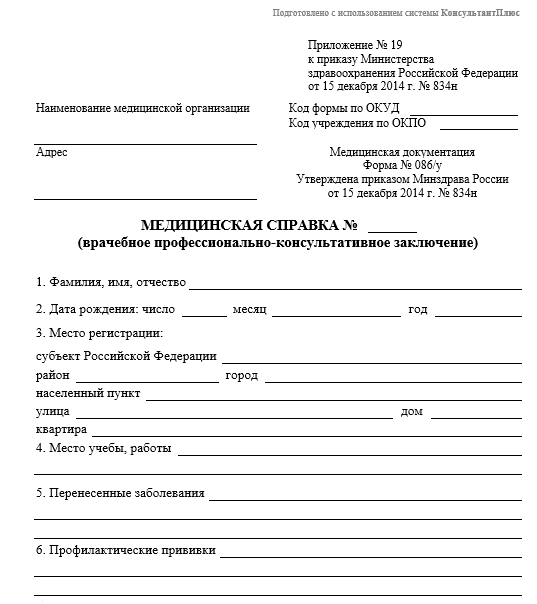 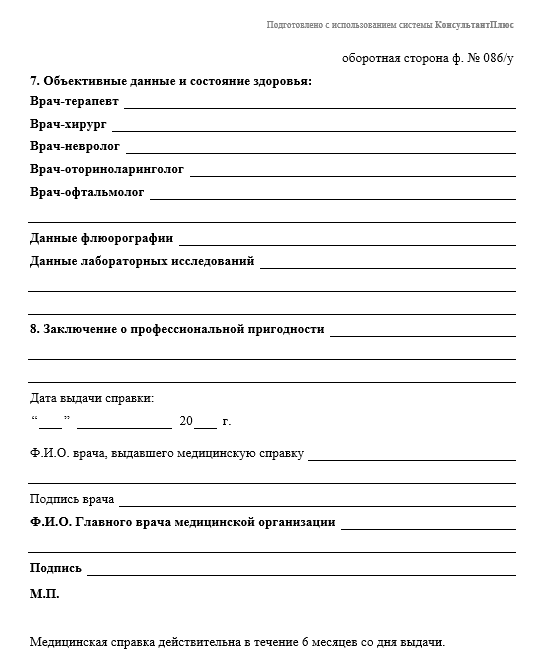 